Snežienka  (Potrebujeme: odličovacie tampóny, lepidlo, nožnice, zelená fixka, výkres)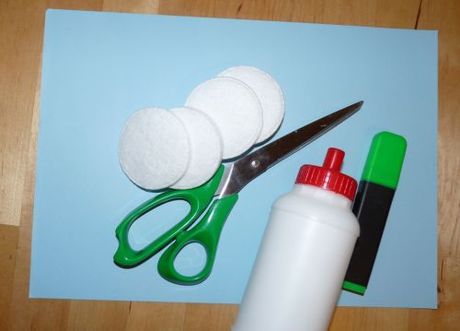 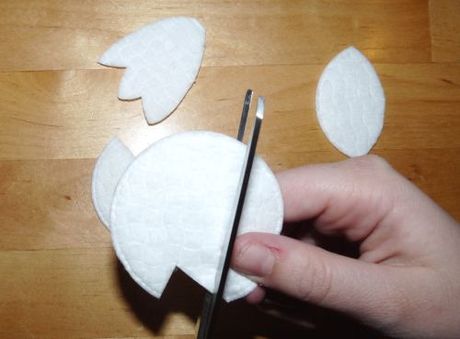 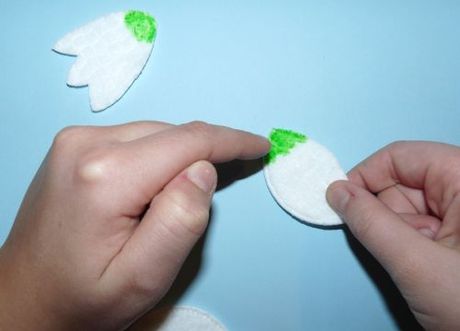 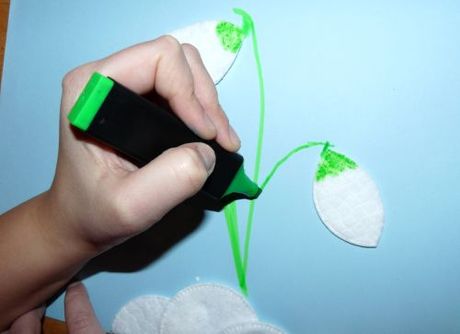 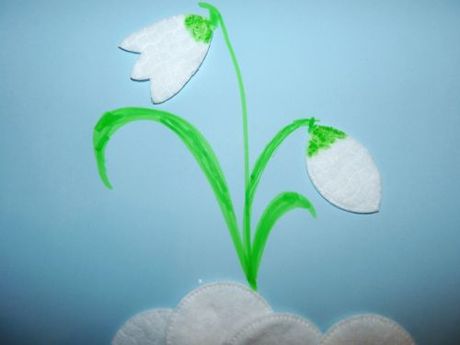 